Në bazë të nenit 5 paragrafi 1 të Rregullores për Organizimin dhe Funksionimin e Asamblesë së Kryetarëve të Gjykatave dhe Gjyqtarëve Mbikëqyrës  Th ë rr a sMbledhjen e Asamblesë së Kryetarëve të Gjykatave dhe Gjyqtarëve Mbikëqyrës, për datën 14 tetor 2022, (e premte), nga ora 13:00, në bibliotekën e Këshillit Gjyqësor të Kosovës. Për mbledhje propozoj këtë:      R E N D  D I T ENë rast të pamundësisë që të merrni pjesë luteni që të njoftoni në email adresën Gentiana.Berisha@gjyqesori-rks.org Prishtinë, 14 tetor 2022                          						    Enver Peci,                                                                                                                  Kryesues i Asamblesë           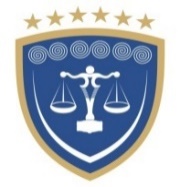 REPUBLIKA E KOSOVËSREPUBLIKA KOSOVA – REPUBLIC OF KOSOVOKËSHILLI GJYQËSOR I KOSOVËSSUDSKI SAVET KOSOVA - KOSOVO JUDICIAL COUNCILT e m a T e m a 1Bashkëpunimi në mes të Gjykatës Kushtetuese dhe gjykatave të Republikës së Kosovës2Dështimi i seancave gjyqësore për arsyje të ndryshme (trajnime, ndryshim kolegjesh, etj.) dhe nevoja e mbajtjes se seancave pa shkëputje3Implementimi i Planit strategjik për përmirësimin e qasjes në drejtësi 2022 – 2025 lidhur me efikasitetin dhe prioritizimin e lëndëve brenda sistemit gjyqësor  4Diskutim për planin strategjik të Këshillit Gjyqësor të Kosovës për periudhën 2023-2025, si dhe Planin e punës së KGJK-së për vitin 20235Raportimi i Kryetarit të Gjykatës Themelore Ferizaj dhe kryetares së Gjykatës Themelore Mitrovicë për periudhën gjashtë (6) mujore në implementimin e planeve të veprimit për Drejtësi Procedurale6Miratimi i planit të veprimit për Drejtësi Procedurale të Gjykatës Themelore Prishtinë, Pejë, Prizren, Gjilan dhe Gjakovë7Diskutim lidhur me sigurinë dhe kushtet e punës në Pallatin e Drejtësisë8Shqyrtimi i kërkesës së Shoqatës së  Bankave të Kosovës për shqyrtimin e lëndëve përmbarimore të sektorit bankar të ngecura në administrim9Barazimi dhe kualiteti i të dhënave në SMIL dhe Evidencën Qendrore Penale10Implementimi i sistemit SMIL (ndërlidhja me sistemin SMIL në mes të gjykatave themelore dhe Gjykatës së Apelit)11Çështja e lëndëve arkivore të noterëve12Shqyrtimi i shkresës së Policisë së Kosovës lidhur me urdhërarrestet13Shqyrtimi i propozimit të gjyqtarit mbikëqyrës të Gjykatës Themelore Prishtinë dega Podujevë lidhur me mundësinë e bashkëpunimit me Policinë e Kosovës për të siguruar nga një zyrtarë policorë në objektet e degëve të gjykatave gjatë orarit të punës14Të ndryshme 